DAFTAR ISI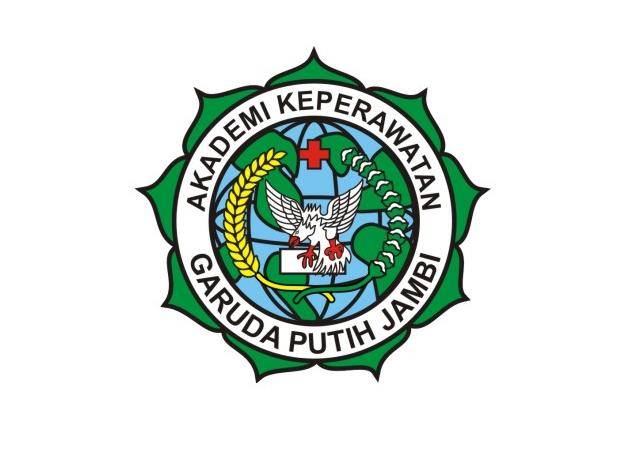 HALAMAN JUDUL 		iHALAMAN SUB JUDUL		iiLEMBAR PERSETUJUAN		     iiiDAFTAR RIWAYAT HIDUP		ivKATA PENGANTAR		vDAFTAR ISI		viDAFTAR TABLE		viiDAFTAR LAMPIRAN		viiiBAB  I PENDAHULUAN		1 Latar Belakang 		1 Rumusan Masalah		7 Tujuan penelitian		7 Tujuan umumTujuan khusus		7Manfaat penelitian		8Bagi peneliti		8Bagi masyarakat		8BAB  II TINJAUAN PUSTAKA		9  2.1  Konsep stroke		92.1.1  Pengertian stroke    		92.1.2  pengertian mobilitas		102.2.3  jenis mobilitas		102.2  pengertian gangguan mobilitas fisik		122.2.1  faktor-faktor yang berpengaruh pada mobilitas fisik		132.2.2  klasifikasi stroke		222.2.3  faktor penyebab stroke		232.3  Stroke Hemoragik		252.3.1  pengertian stroke hemoragik		252.3.2  klasifikasi stroke hemoragik		262.3.3  penyebab stroke hemoragik		282.2.4  manifastasi klinis		332.2.5  patofisiologi stroke hemoragik 		372.4  Asuhan Keperawatan		402.3.1  konsep asuhan keperawatan pada pasien stroke 		402.3.2  pengkajian asuhan keperawatan pada pasien stroke		412.3.3  peneatalaksanaan medis stroke hemoragik		452.3.4  diagnosa keperawatan stroke hemoragik		472.3.5  intervensi keperawatan stroke hemoragik		482.3.6  implementasi keperawatan stroke hemoragik		522.3.7  evaluasi keperawatan stroke hemoragik		54BAB  III METODE PENELITIAN		55 Desain penelitian		55 Tempat dan waktu penelitian		55 Teknik pengumpulan data penelitian		55 Instrumen penelitian		57 Teknik analisi data		58BAB IV DESKRIPSI KASUS DAN PEMBAHASAN		59 deskripsi tempat		59	4.2  deskripsi kasus		614.3  pembahasan		694.3.1 pengkajian		694.3.2 diagnosa keperawatan		724.3.3 intervansi keperawatan		734.3.4 implementasi keperawatan		754.3.5 evaluasi keperawatan		76BAB V PENUTUP		785.1 kesimpulan		785.2 saran		80DAFTAR PUSTAKALAMPIRANDAFTAR TABELTabel 2.1 tabel tanda dan gejala stroke berdasarkan lokasi		36Tabel 2.2 tabel perbedaan PIS dan PSA		37Tabel 2.3 intervensi keperawatan NANDA,NIC-NOC 		48Tabel 2.4 implementasi keperawatan		53